<NoDocSe>0130/2016</NoDocSe><Date>{12/12/2016}12.12.2016</Date><TitreType>SCHRIFTELIJKE VERKLARING</TitreType><TitreRecueil>ingediend overeenkomstig artikel 136 van het Reglement</TitreRecueil><Titre>over de instelling van een Europese dag van het fruit</Titre><Depute>Ramón Luis Valcárcel Siso (PPE), Paolo De Castro (S&D), Jasenko Selimovic (ALDE), Nuno Melo (PPE), Marijana Petir (PPE), Czesław Adam Siekierski (PPE), Esteban González Pons (PPE), Esther Herranz García (PPE), Antonio López-Istúriz White (PPE), Gabriel Mato (PPE), Teresa Jiménez-Becerril Barrio (PPE), Agustín Díaz de Mera García Consuegra (PPE), Santiago Fisas Ayxelà (PPE), Verónica Lope Fontagné (PPE), Carlos Iturgaiz (PPE), Francisco José Millán Mon (PPE), Rosa Estaràs Ferragut (PPE), Pilar del Castillo Vera (PPE), Pilar Ayuso (PPE), Francesc Gambús (PPE), Florent Marcellesi (Verts/ALE)</Depute>Vervaldatum: <DateForclusion>{12/03/2017}12.3.2017</DateForclusion>0130/2016Schriftelijke verklaring, overeenkomstig artikel 136 van het Reglement van het Parlement, over de instelling van een Europese dag van het fruit1.	Het Verdrag betreffende de werking van de Europese Unie (VWEU) voorziet in een hoge mate van gezondheids- en consumentenbescherming via overheidsbeleidslijnen en educatieve en voorlichtingsactiviteiten, als aanvulling op nationaal beleid.2.	Fruit vormt een essentieel onderdeel van een gezond voedingspatroon. Dagelijkse consumptie van een voldoende hoeveelheid fruit kan chronische aandoeningen, zoals hartaandoeningen, kanker, diabetes en obesitas, helpen voorkomen en een tekort aan een aantal vitaminen en mineralen voorkomen en verminderen.3.	Aangezien de consumptie van fruit moet worden bevorderd door de overheden, moet er een Europese dag van het fruit worden ingesteld om hen hierbij te helpen en om Europese burgers te stimuleren meer fruit te eten.4.	De Commissie wordt verzocht 12 juli uit te roepen tot Europese dag van het fruit, teneinde de overheden te helpen bij de bevordering van de fruitconsumptie als onderdeel van het voedingspatroon van de Europese bevolking.5.	Deze verklaring, met de namen van de ondertekenaars, wordt toegezonden aan de Raad en de Commissie.Europees Parlement2014-2019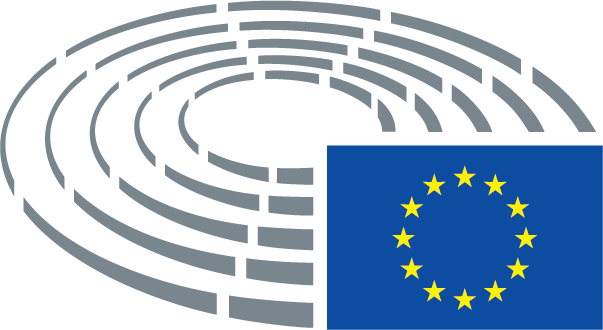 